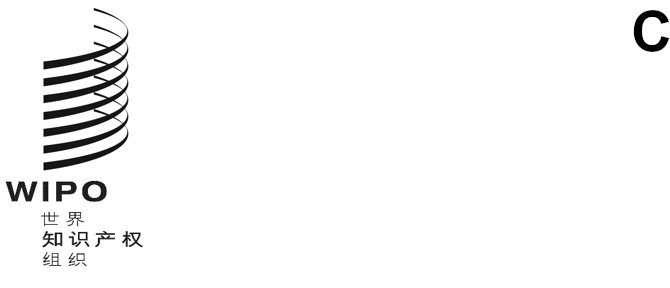 GRATK/PM/5 rev.原文：英文日期：2023年12月13日缔结知识产权、遗传资源和遗传资源相关传统知识国际法律文书外交会议
筹备委员会2023年12月13日，日内瓦简要报告经筹备委员会通过导　言缔结知识产权、遗传资源和遗传资源相关传统知识国际法律文书外交会议筹备委员会（下称筹备委员会）于2023年9月11日至9月13日在日内瓦举行会议，并于2023年12月13日重新召开会‍议。下列产权组织成员国派代表出席了会议：阿尔及利亚、阿根廷、阿曼、埃及、爱尔兰、爱沙尼亚、奥地利、澳大利亚、巴基斯坦、巴拉圭、巴拿马、巴西、白俄罗斯、保加利亚、比利时、秘鲁、波兰、不丹、朝鲜民主主义人民共和国、大韩民国、丹麦、德国、东帝汶、多哥、多米尼加、多民族玻利维亚国、俄罗斯联邦、厄瓜多尔、法国、菲律宾、芬兰、哥伦比亚、哥斯达黎加、古巴、荷兰王国、吉布提、吉尔吉斯斯坦、加拿大、加纳、柬埔寨、捷克共和国、津巴布韦、喀麦隆、卡塔尔、克罗地亚、肯尼亚、立陶宛、联合王国、罗马教廷、马拉维、马来西亚、美利坚合众国、孟加拉国、摩尔多瓦共和国、摩洛哥、莫桑比克、墨西哥、纳米比亚、南非、瑙鲁、尼泊尔、尼日尔、尼日利亚、葡萄牙、日本、瑞典、瑞士、萨尔瓦多、萨摩亚、塞内加尔、塞舌尔、沙特阿拉伯、斯里兰卡、斯洛文尼亚、苏丹、泰国、坦桑尼亚联合共和国、汤加、特立尼达和多巴哥、突尼斯、土耳其、瓦努阿图、危地马拉、委内瑞拉玻利瓦尔共和国、乌干达、乌克兰、乌拉圭、西班牙、希腊、新加坡、新西兰、匈牙利、牙买加、亚美尼亚、也门、伊拉克、伊朗伊斯兰共和国、以色列、意大利、印度、印度尼西亚、约旦、越南、赞比亚、智利、中国。欧洲联盟也以观察员身份列席了会议。GRATK/PM/INF/1 Prov.中所列的非政府组织也以观察员身份列席了会议。议程第2项选举主席和两名副主席筹备委员会选举尤卡·利德斯先生（芬兰）担任主席，选举保罗·库鲁克先生（加纳）和费利佩·卡里尼奥三世先生（菲律宾）担任副主席。法律顾问安娜·莫拉维茨·曼斯菲尔德女士担任筹备委员会秘书。议程第3项通过议程筹备委员会通过了文件GRATK/PM/1 Prov.中所载的议程草案。筹备委员会的讨论依据文件GRATK/PM/2、GRATK/PM/3和GRATK/PM/4进行。议程第4项知识产权与遗传资源、传统知识和民间文学艺术政府间委员会（IGC）特别会议的决定筹备委员会决定将文件WIPO/GRTKF/IC/SS/GE/23/4中所载的IGC特别会议期间达成的一致意见纳入外交会议的基础提案。议程第5项审议拟由外交会议审议的文书行政规定和最后条款草案筹备委员会审议并作了以下修改后批准了文件GRATK/PM/2中提出的行政规定和最后条款草案，供外交会议进一步审议：第11.2条	大会：(e)	可以设立其认为适当的技术工作组；筹备委员会请秘书处编写一份信息文件，反映各代表团就行政规定和最后条款草案提交的案文提案，作为逐字记录报告的附件。议程第6项审议外交会议议事规则草案筹备委员会审议并批准了文件GRATK/PM/3中提出的议事规则草案，供外交会议通过。议程第7项审议拟邀请参加外交会议的国家和观察员名单及邀请函草案案文筹备委员会审议并批准了文件GRATK/PM/4第1段至第4段中所载的拟邀请单位名单和邀请函草案案文及其他建议。议程第8项外交会议的议程、日期和地点筹备委员会批准了外交会议的议程草案；并批准外交会议将于2024年5月13日至24日在瑞士日内瓦产权组织总部举行。议程第9项通过报告筹备委员会通过了经修订的本简要报告（文件GRATK/PM/5 Rev.）。议程第10项会议闭幕主席于2023年9月13日宣布筹备委员会会议休会后，于2023年12月13日宣布重新召开的筹备委员会会议闭幕。[文件完]